REMEMBER:　Write the state names in (1) English OR (2) 2-letter abbreviations AND katakana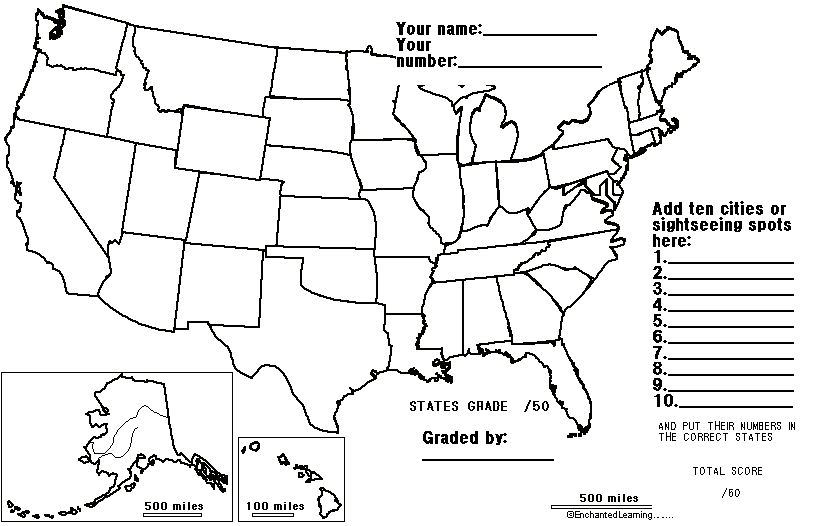 ADD Ten spots 　　　Which state?1. ______________________ (    )2. ______________________ (    )3. ______________________ (    )4. ______________________ (    )5. ______________________ (    )6. ______________________ (    )7. ______________________ (    )8. ______________________ (    )9. ______________________ (    )10. ______________________ (    )______/10     _______/60 For graders: GRADE the 50 states only.  Spelling mistakes: 1/2 off.  Write your name under the grade!          Do NOT grade cities part